Approval of Agenda and MinutesThe Michigan State University Faculty Senate held a meeting on Tuesday, November 21, 2023 at 3:15 p.m. via Zoom with Chairperson Jack Lipton presiding. The agenda was approved as presented. The draft minutes of the October 17, 2023 and October 26, 2023 meetings were approved as presented. RemarksInterim Provost Thomas D. Jeitschko and Chairperson Lipton gave remarks.Alcohol-Related Incidents at 2023 MSU Home Football GamesVice President and Chief Safety Officer Marlon C. Lynch gave a presentation on statistics regarding alcohol-related incidents at the 2023 MSU home football games since the sale of alcohol at Spartan Stadium began in September. Creation of PA Medicine Department in the College of Osteopathic MedicineInterim Provost Jeitschko introduced a proposal to create the Department of Physician Assistant Medicine within the College of Osteopathic Medicine. The Faculty Senate approved the creation of the department by unanimous consent.AdjournmentThe meeting adjourned at 4:02 p.m.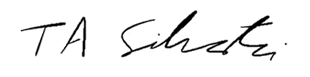 	
___________________		
Tyler Silvestri
Secretary for Academic Governance
Approved: 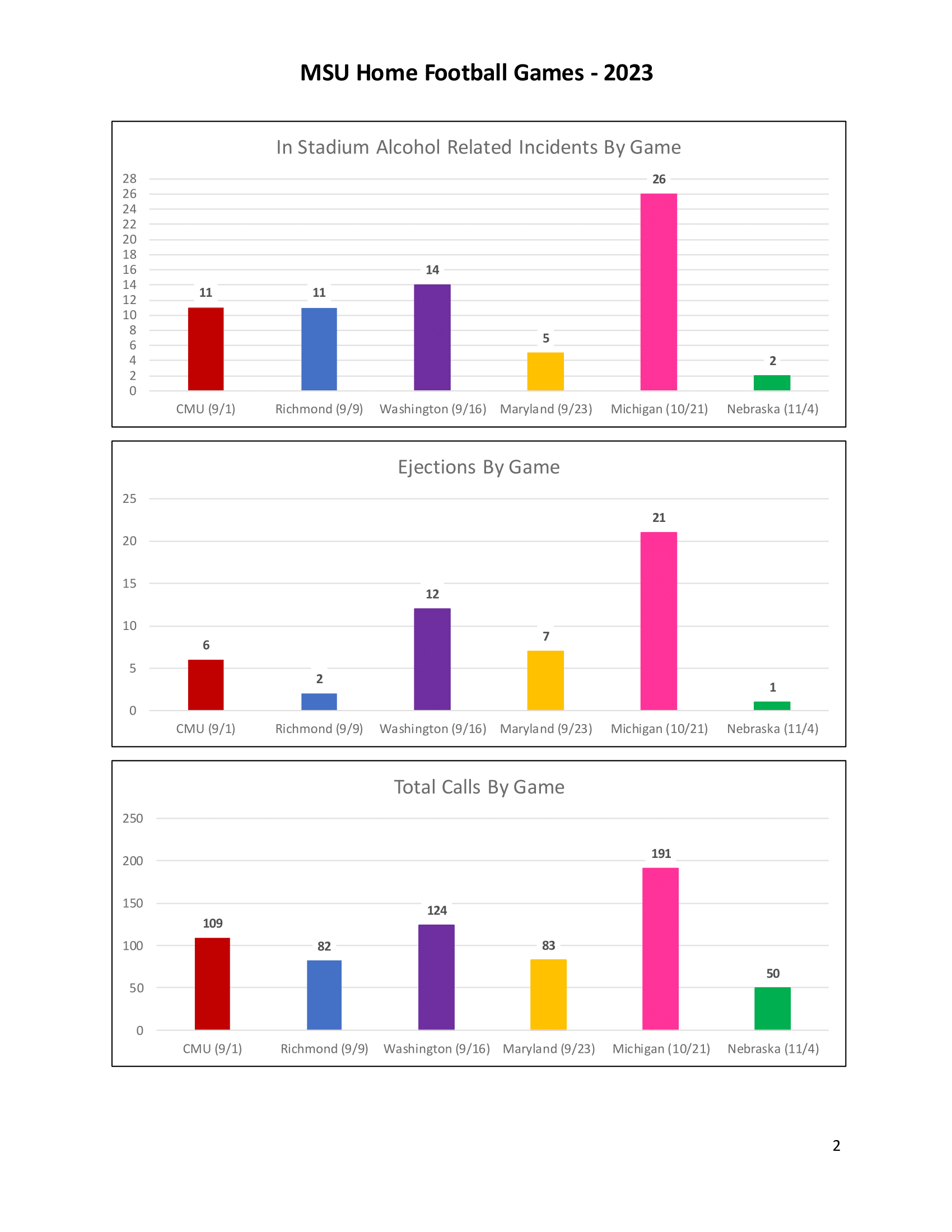 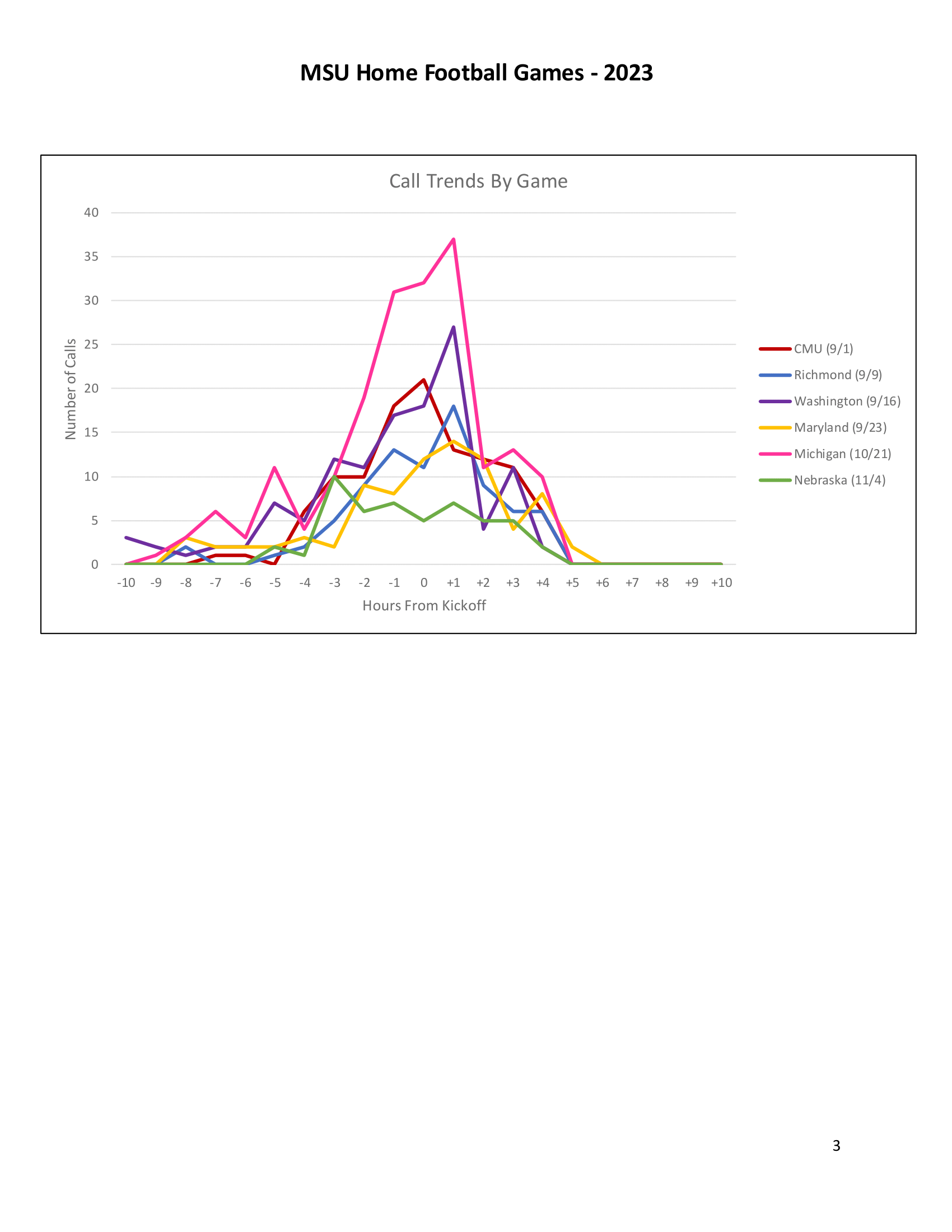 AttendanceAttendancePresent 66Absent 14Total 80Quorum 41Constituency/Title  Name Attendance  Academic Specialist Advisory CommitteeKelly HodgesPresentAgriculture and Natural ResourcesCimberly WeirPresentAgriculture and Natural ResourcesJeff SwadaPresentAgriculture and Natural ResourcesLorraine WeatherspoonPresentAgriculture and Natural ResourcesMatt RavenPresentAgriculture and Natural ResourcesSatish JoshiPresentArts and LettersDanielle DeVossPresentArts and LettersKate BirdsallPresentArts and LettersKristen MapesPresentArts and LettersZach KaiserPresentArts and LettersBrahim ChakraniAbsentAssociated Students of Michigan State UniversityAlissa HakimPresentAt Larged'Ann de SimonePresentAt LargeJustin St. CharlesPresentAt LargeAngela WilsonPresentAt Large, ChairpersonJack LiptonPresentAt Large, Vice ChairpersonRebecca MalouinPresentBusinessAyalla RuvioPresentBusinessHanyong ParkPresentBusinessJohn SpinkPresentCommunication Arts and SciencesDan Hiaeshutter-RicePresentCommunication Arts and SciencesRabindra "Robby" RatanPresentCommunication Arts and SciencesAlexandra Thrubis StanleyAbsentCouncil of Graduate StudentsHannah JefferyPresentEducationAmelia GotwalsPresentEducationEmre UmucuAbsentEducationMatthew PontifexAbsentEmeriti FacultyGary StoneAbsentEngineeringAndrew MasonPresentEngineeringChengcheng FangPresentEngineeringMark WordenPresentEngineeringNeil WrightPresentExecutive Vice President for Health SciencesNorman BeauchampAbsentFaculty GrievanceFrancisco VillarruelAbsentFRIBChris WredePresentHuman MedicineClaire MargerisonPresentHuman MedicineCristian MegheaPresentHuman MedicineHua XiaoPresentHuman MedicineMichael WilliamsPresentHuman MedicineScott CountsAbsentInterim PresidentTeresa WoodruffAbsentInterim ProvostThomas JeitschkoPresentJames MadisonDaniel AhlquistPresentJames MadisonRussell LucasPresentLawNoga Morag-LevinePresentLawDavid FavreAbsentLibrariesKathleen WeessiesPresentLibrariesTad BoehmerPresentLyman BriggsPeter WhitePresentLyman BriggsSamantha CassPresentMusicJane BunnellSubstitute:Cara StroudMusicGuy YehudaPresentNatural ScienceAaron OdomPresentNatural ScienceBrian GulbransenPresentNatural ScienceFrancois GreerPresentNatural ScienceGustavo de los CamposAbsentNatural ScienceMin-Hao KuoAbsentNursingChastity WarrenPresentNursingGayle LourensAbsentOsteopathic MedicineAmit SachdevPresentOsteopathic MedicineJanice SchwartzPresentOsteopathic MedicineJason BazilPresentRCAHJohn Aerni-FlessnerPresentRCAHTama Hamilton-WrayPresentSocial ScienceGuo ChenPresentSocial ScienceJames DulebohnPresentSocial ScienceLaurie BulockPresentSocial ScienceRaymond JussaumePresentSocial ScienceZeenat Kotval-KaramchandaniPresentUCAGDean RehbergerPresentUCCValeta WensloffPresentUCFAJamie AlanPresentUCFTSue BarmanPresentUCGSTrixie SmithPresentUCLJackeline IselerPresentUCSLEJeffrey TsangAbsentUCUEAntoinette TesmmerPresentVeterinary MedicineSean CrossonPresentVeterinary MedicineStephan CareyPresentVice Provost for Undergraduate Education and Dean of Undergraduate StudiesMark LargentPresent